ΣΥΛΛΟΓΟΣ ΕΚΠΑΙΔΕΥΤΙΚΩΝ Π. Ε.                    Μαρούσι  14 – 9 – 2022                                                                                                                    ΑΜΑΡΟΥΣΙΟΥ                                                   Αρ. Πρ.:  212Ταχ. Δ/νση: Μαραθωνοδρόμου 54                                             Τ. Κ. 15124 Μαρούσι                                                            Τηλ.: 2108020697 Fax: 2108020697                                                       Πληροφ.: Δ. Πολυχρονιάδης 6945394406                                                                                     Email:syll2grafeio@gmail.com                                           Δικτυακός τόπος: http//: www.syllogosekpaideutikonpeamarousiou.grΠρος : Διεύθυνση Π. Ε. Β΄ Αθήνας Κοινοποίηση: Δ. Ο. Ε., Συλλόγους Εκπ/κών Π. Ε. της χώρας, ΤΑ ΜΕΛΗ ΤΟΥ ΣΥΛΛΟΓΟΥ ΜΑΣΘέμα: « Ίδρυση πολυδύναμου – πολυθέσιου Νηπιαγωγείου κατόπιν συγχώνευσης του 3ου Νηπιαγωγείου Αμαρουσίου με το 12ο Νηπιαγωγείο Αμαρουσίου σύμφωνα με τις αποφάσεις των συλλόγων διδασκόντων των 3ου & 12ου Νηπιαγωγείων Αμαρουσίου». Κε Διευθυντά Π. Ε. Β΄ Αθήνας,κατόπιν απόφασης των συλλόγων διδασκόντων των 3ου & 12ου Νηπιαγωγείων Αμαρουσίου ζητείται η συγχώνευση των δύο Νηπιαγωγείων και η δημιουργία ενός πολυδύναμου – πολυθέσιου Νηπιαγωγείου στη θέση τους για μια σειρά λόγων τους οποίους επικαλούνται οι συναδέλφισσες Νηπιαγωγοί. Με βάση τα παραπάνω και την ομόφωνη απόφαση των συλλόγων διδασκόντων των 3ου & 12ου Νηπιαγωγείων Αμαρουσίου, την οποία σας επισυνάπτουμε,  σας καλούμε να υλοποιήσετε την απόφαση αυτή. Παρακαλούμε για δικές σας ενέργειες. 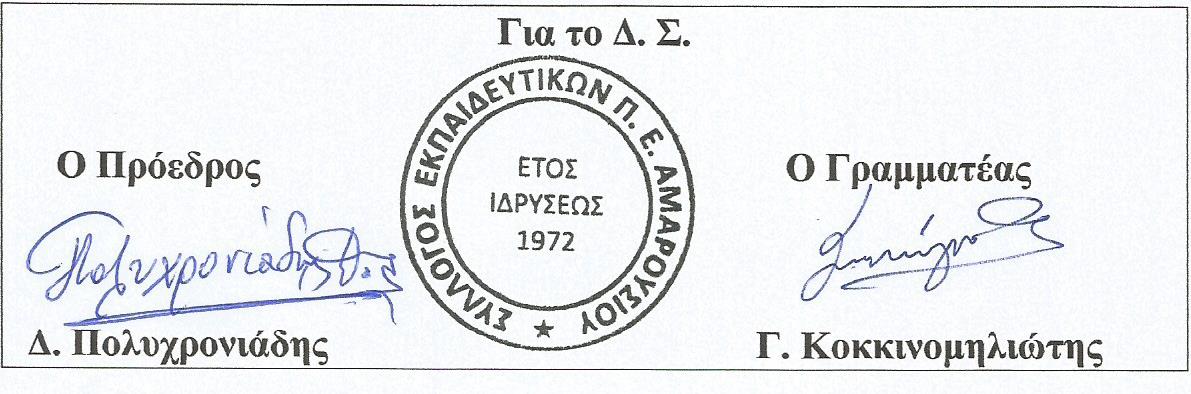 